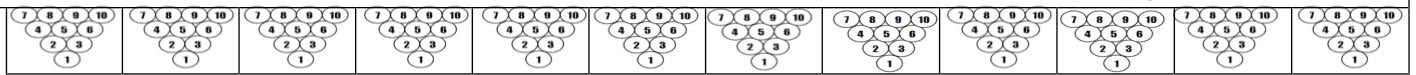 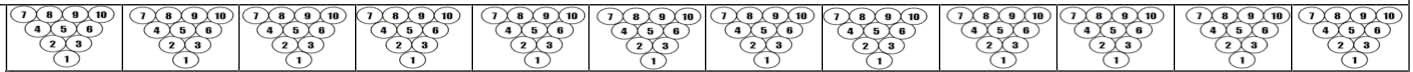 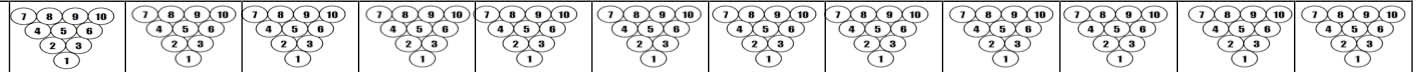 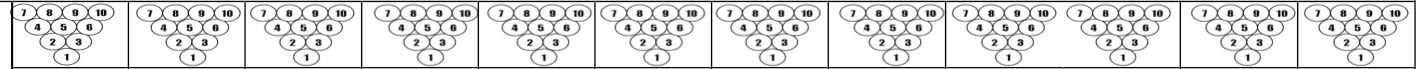 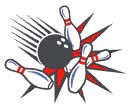 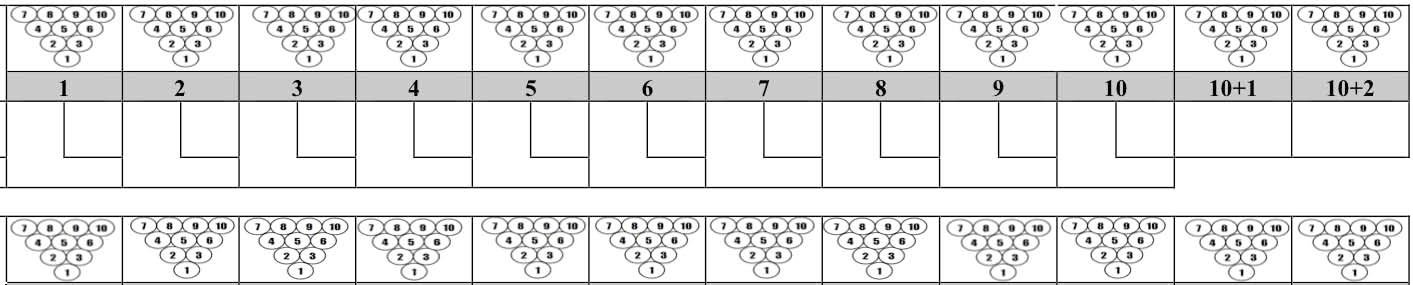 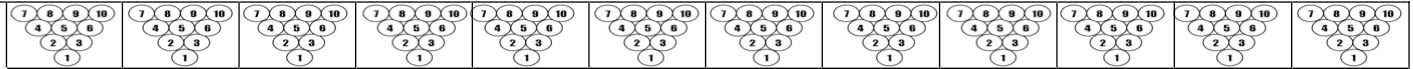 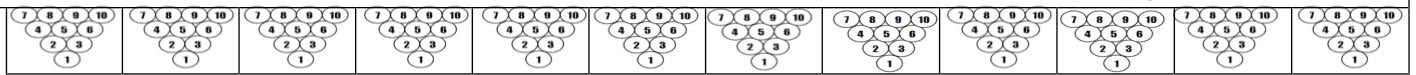 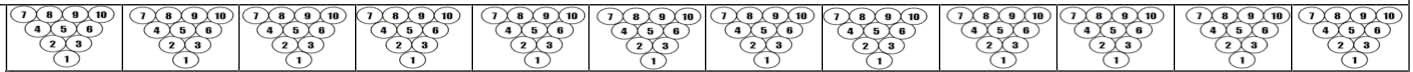 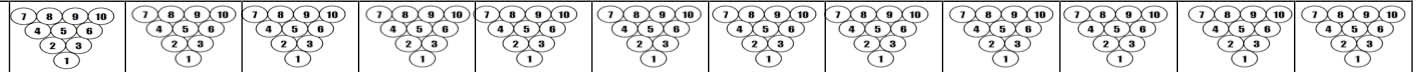 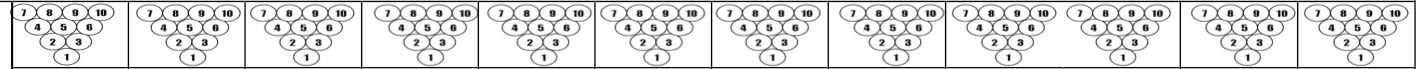 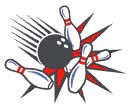 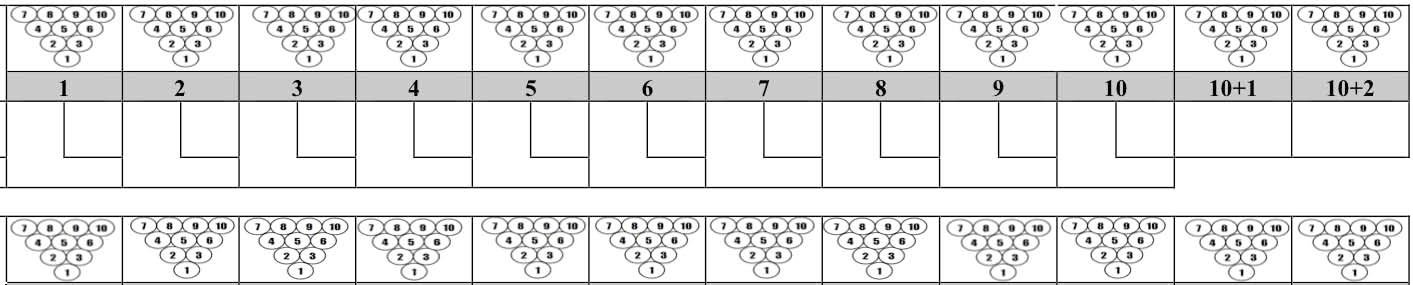 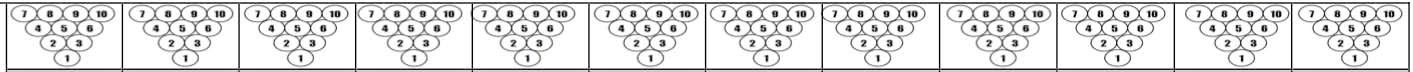 DateName:Game #1234567891010+110+2Lane #BallsName:Game #1234567891010+110+2Lane#BallsName:Game #1234567891010+110+2Lane #BallsName:Game #1234567891010+110+2Lane #BallsName: Game #Lane #Name: Game #Lane #Name: Game #Lane #Name: Game #Lane #BallsName: Game #Lane #Name: Game #Lane #112233445566778899101010+110+2Name: Game #Lane #Name: Game #Lane #BallsName: Game #Lane #Name: Game #Lane #112233445566778899101010+110+2Name: Game #Lane #Name: Game #Lane #BallsName: Game #Lane #Name: Game #Lane #112233445566778899101010+110+2Name: Game #Lane #Name: Game #Lane #Balls